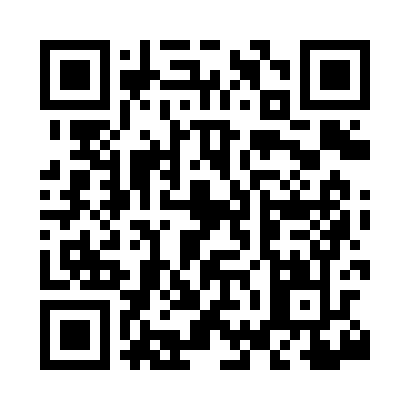 Prayer times for Luttrels Corner, Virginia, USAMon 1 Jul 2024 - Wed 31 Jul 2024High Latitude Method: Angle Based RulePrayer Calculation Method: Islamic Society of North AmericaAsar Calculation Method: ShafiPrayer times provided by https://www.salahtimes.comDateDayFajrSunriseDhuhrAsrMaghribIsha1Mon4:165:471:105:048:3210:032Tue4:165:481:105:048:3210:033Wed4:175:481:105:048:3210:034Thu4:185:491:105:048:3110:035Fri4:185:491:105:048:3110:026Sat4:195:501:115:048:3110:027Sun4:205:501:115:048:3110:018Mon4:215:511:115:048:3010:019Tue4:225:521:115:058:3010:0010Wed4:225:521:115:058:309:5911Thu4:235:531:115:058:299:5912Fri4:245:541:115:058:299:5813Sat4:255:541:125:058:289:5714Sun4:265:551:125:058:289:5715Mon4:275:561:125:058:279:5616Tue4:285:561:125:058:279:5517Wed4:295:571:125:058:269:5418Thu4:305:581:125:058:269:5319Fri4:315:591:125:058:259:5220Sat4:325:591:125:048:249:5121Sun4:336:001:125:048:249:5022Mon4:346:011:125:048:239:4923Tue4:366:021:125:048:229:4824Wed4:376:031:125:048:219:4725Thu4:386:031:125:048:209:4626Fri4:396:041:125:048:209:4527Sat4:406:051:125:038:199:4428Sun4:416:061:125:038:189:4229Mon4:426:071:125:038:179:4130Tue4:436:081:125:038:169:4031Wed4:456:081:125:028:159:39